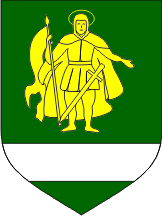 OPĆINA FERDINANDOVACNatječaj za predlaganje projekata javnih potreba u sportu koji su od interesa za Općinu Ferdinandovac za 2023. godinuOpis projekta/programa  
Datum objave natječaja: 11. siječanj 2023.Rok za dostavu prijava: 10. veljače 2023.Molimo da obrazac popunite  korištenjem računalaNaziv projekta/programa:_________________________________________________________________Naziv prijavitelja projekta/programa:    ________________________________________________________MPNAZIV UDRUGENAZIV PROGRAMA / PROJEKTAI.OPĆI PODACI O PRIJAVITELJU PROJEKTA/PROGRAMA I PARTNERIMAOPĆI PODACI O PRIJAVITELJU PROJEKTA/PROGRAMA I PARTNERIMAOPĆI PODACI O PRIJAVITELJU PROJEKTA/PROGRAMA I PARTNERIMAOPĆI PODACI O PRIJAVITELJU PROJEKTA/PROGRAMA I PARTNERIMAOPĆI PODACI O PRIJAVITELJU PROJEKTA/PROGRAMA I PARTNERIMAOPĆI PODACI O PRIJAVITELJU PROJEKTA/PROGRAMA I PARTNERIMAOPĆI PODACI O PRIJAVITELJU PROJEKTA/PROGRAMA I PARTNERIMAOPĆI PODACI O PRIJAVITELJU PROJEKTA/PROGRAMA I PARTNERIMAOPĆI PODACI O PRIJAVITELJU PROJEKTA/PROGRAMA I PARTNERIMAOPĆI PODACI O PRIJAVITELJU PROJEKTA/PROGRAMA I PARTNERIMAOPĆI PODACI O PRIJAVITELJU PROJEKTA/PROGRAMA I PARTNERIMAOPĆI PODACI O PRIJAVITELJU PROJEKTA/PROGRAMA I PARTNERIMAOPĆI PODACI O PRIJAVITELJU PROJEKTA/PROGRAMA I PARTNERIMAOPĆI PODACI O PRIJAVITELJU PROJEKTA/PROGRAMA I PARTNERIMAOPĆI PODACI O PRIJAVITELJU PROJEKTA/PROGRAMA I PARTNERIMAOPĆI PODACI O PRIJAVITELJU PROJEKTA/PROGRAMA I PARTNERIMAOPĆI PODACI O PRIJAVITELJU PROJEKTA/PROGRAMA I PARTNERIMAOPĆI PODACI O PRIJAVITELJU PROJEKTA/PROGRAMA I PARTNERIMAOPĆI PODACI O PRIJAVITELJU PROJEKTA/PROGRAMA I PARTNERIMAOPĆI PODACI O PRIJAVITELJU PROJEKTA/PROGRAMA I PARTNERIMAOPĆI PODACI O PRIJAVITELJU PROJEKTA/PROGRAMA I PARTNERIMAOPĆI PODACI O PRIJAVITELJU PROJEKTA/PROGRAMA I PARTNERIMAOSNOVNI PODACI O ORGANIZACIJI – PRIJAVITELJU PROJEKTA/PROGRAMA I PARTNERIMAOSNOVNI PODACI O ORGANIZACIJI – PRIJAVITELJU PROJEKTA/PROGRAMA I PARTNERIMAOSNOVNI PODACI O ORGANIZACIJI – PRIJAVITELJU PROJEKTA/PROGRAMA I PARTNERIMAOSNOVNI PODACI O ORGANIZACIJI – PRIJAVITELJU PROJEKTA/PROGRAMA I PARTNERIMAOSNOVNI PODACI O ORGANIZACIJI – PRIJAVITELJU PROJEKTA/PROGRAMA I PARTNERIMAOSNOVNI PODACI O ORGANIZACIJI – PRIJAVITELJU PROJEKTA/PROGRAMA I PARTNERIMAOSNOVNI PODACI O ORGANIZACIJI – PRIJAVITELJU PROJEKTA/PROGRAMA I PARTNERIMAOSNOVNI PODACI O ORGANIZACIJI – PRIJAVITELJU PROJEKTA/PROGRAMA I PARTNERIMAOSNOVNI PODACI O ORGANIZACIJI – PRIJAVITELJU PROJEKTA/PROGRAMA I PARTNERIMAOSNOVNI PODACI O ORGANIZACIJI – PRIJAVITELJU PROJEKTA/PROGRAMA I PARTNERIMAOSNOVNI PODACI O ORGANIZACIJI – PRIJAVITELJU PROJEKTA/PROGRAMA I PARTNERIMAOSNOVNI PODACI O ORGANIZACIJI – PRIJAVITELJU PROJEKTA/PROGRAMA I PARTNERIMAOSNOVNI PODACI O ORGANIZACIJI – PRIJAVITELJU PROJEKTA/PROGRAMA I PARTNERIMAOSNOVNI PODACI O ORGANIZACIJI – PRIJAVITELJU PROJEKTA/PROGRAMA I PARTNERIMAOSNOVNI PODACI O ORGANIZACIJI – PRIJAVITELJU PROJEKTA/PROGRAMA I PARTNERIMAOSNOVNI PODACI O ORGANIZACIJI – PRIJAVITELJU PROJEKTA/PROGRAMA I PARTNERIMAOSNOVNI PODACI O ORGANIZACIJI – PRIJAVITELJU PROJEKTA/PROGRAMA I PARTNERIMAOSNOVNI PODACI O ORGANIZACIJI – PRIJAVITELJU PROJEKTA/PROGRAMA I PARTNERIMAOSNOVNI PODACI O ORGANIZACIJI – PRIJAVITELJU PROJEKTA/PROGRAMA I PARTNERIMAOSNOVNI PODACI O ORGANIZACIJI – PRIJAVITELJU PROJEKTA/PROGRAMA I PARTNERIMAOSNOVNI PODACI O ORGANIZACIJI – PRIJAVITELJU PROJEKTA/PROGRAMA I PARTNERIMAOSNOVNI PODACI O ORGANIZACIJI – PRIJAVITELJU PROJEKTA/PROGRAMA I PARTNERIMA1.Naziv organizacijeNaziv organizacijeNaziv organizacijeNaziv organizacijeNaziv organizacijeNaziv organizacije2.Adresa (ulica i broj)Adresa (ulica i broj)Adresa (ulica i broj)Adresa (ulica i broj)Adresa (ulica i broj)Adresa (ulica i broj)3.Poštanski broj i sjedištePoštanski broj i sjedištePoštanski broj i sjedištePoštanski broj i sjedištePoštanski broj i sjedištePoštanski broj i sjedište4.ŽupanijaŽupanijaŽupanija5.Ime i prezime  osobe ovlaštene za zastupanje, adresa e-pošte i dužnost koju obavlja (npr. predsjednik/-ca, direktor/-ica)Ime i prezime  osobe ovlaštene za zastupanje, adresa e-pošte i dužnost koju obavlja (npr. predsjednik/-ca, direktor/-ica)Ime i prezime  osobe ovlaštene za zastupanje, adresa e-pošte i dužnost koju obavlja (npr. predsjednik/-ca, direktor/-ica)Ime i prezime  osobe ovlaštene za zastupanje, adresa e-pošte i dužnost koju obavlja (npr. predsjednik/-ca, direktor/-ica)Ime i prezime  osobe ovlaštene za zastupanje, adresa e-pošte i dužnost koju obavlja (npr. predsjednik/-ca, direktor/-ica)Ime i prezime  osobe ovlaštene za zastupanje, adresa e-pošte i dužnost koju obavlja (npr. predsjednik/-ca, direktor/-ica)6.TelefonTelefonTelefonTelefonTelefonTelefon7.MobitelMobitelMobitelMobitelMobitel8.TelefaksTelefaksTelefaksTelefaksTelefaksTelefaks9.  Adresa e-pošteAdresa e-pošteAdresa e-pošteAdresa e-pošteAdresa e-pošteAdresa e-pošte10.Internetska stranicaInternetska stranicaInternetska stranicaInternetska stranicaInternetska stranicaInternetska stranica11.Godina osnutkaGodina osnutkaGodina osnutkaGodina osnutkaGodina osnutkaGodina osnutka12. Datum i godina upisa u matični registarDatum i godina upisa u matični registarDatum i godina upisa u matični registarDatum i godina upisa u matični registarDatum i godina upisa u matični registarDatum i godina upisa u matični registar13.13.Registarski brojRegistarski brojRegistarski brojRegistarski broj14.Registrirana pri (naziv registracijskog tijela)Registrirana pri (naziv registracijskog tijela)Registrirana pri (naziv registracijskog tijela)Registrirana pri (naziv registracijskog tijela)Registrirana pri (naziv registracijskog tijela)Registrirana pri (naziv registracijskog tijela)15.Broj žiro-računa i naziv banke (IBAN)Broj žiro-računa i naziv banke (IBAN)Broj žiro-računa i naziv banke (IBAN)Broj žiro-računa i naziv banke (IBAN)Broj žiro-računa i naziv banke (IBAN)Broj žiro-računa i naziv banke (IBAN)16.OIB (osobni identifikacijski broj)OIB (osobni identifikacijski broj)OIB (osobni identifikacijski broj)OIB (osobni identifikacijski broj)OIB (osobni identifikacijski broj)OIB (osobni identifikacijski broj)17.RNO (broj u Registru neprofitnih organizacija)RNO (broj u Registru neprofitnih organizacija)RNO (broj u Registru neprofitnih organizacija)RNO (broj u Registru neprofitnih organizacija)RNO (broj u Registru neprofitnih organizacija)RNO (broj u Registru neprofitnih organizacija)18.Ciljevi osnivanja, sukladno StatutuCiljevi osnivanja, sukladno StatutuCiljevi osnivanja, sukladno StatutuCiljevi osnivanja, sukladno StatutuCiljevi osnivanja, sukladno StatutuCiljevi osnivanja, sukladno Statutu19.Svrha i područje djelovanjaSvrha i područje djelovanjaSvrha i područje djelovanjaSvrha i područje djelovanjaSvrha i područje djelovanjaSvrha i područje djelovanja20.Djelatnost(i) organizacije, sukladno StatutuDjelatnost(i) organizacije, sukladno StatutuDjelatnost(i) organizacije, sukladno StatutuDjelatnost(i) organizacije, sukladno StatutuDjelatnost(i) organizacije, sukladno StatutuDjelatnost(i) organizacije, sukladno Statutu21.Ukupan broj (upisati broj)Ukupan broj (upisati broj)Ukupan broj (upisati broj)Ukupan broj (upisati broj)Ukupan broj (upisati broj)Ukupan broj (upisati broj)članovačlanovaod toga (upisati broj)od toga (upisati broj)od toga (upisati broj)od toga (upisati broj)od toga (upisati broj)od toga (upisati broj)građanagrađanapravnih osobapravnih osobapravnih osobapravnih osobapravnih osoba22.Broj zaposlenih na dan prijave projekta/programa (upisati broj)Broj zaposlenih na dan prijave projekta/programa (upisati broj)Broj zaposlenih na dan prijave projekta/programa (upisati broj)Broj zaposlenih na dan prijave projekta/programa (upisati broj)Broj zaposlenih na dan prijave projekta/programa (upisati broj)Broj zaposlenih na dan prijave projekta/programa (upisati broj)na određenona određenona određenona određenona određenona neodređenona neodređenona neodređenona neodređeno23.Je li vaša organizacija u sustavu PDV-a (označite sa “x”)Je li vaša organizacija u sustavu PDV-a (označite sa “x”)Je li vaša organizacija u sustavu PDV-a (označite sa “x”)Je li vaša organizacija u sustavu PDV-a (označite sa “x”)Je li vaša organizacija u sustavu PDV-a (označite sa “x”)Je li vaša organizacija u sustavu PDV-a (označite sa “x”)Da.Da.Da.Da.Da.Ne.Ne.Ne.Ne.24.Ukupno ostvareni prihod organizacije u godini koja prethodi godini raspisivanja poziva (upišite iznos)Ukupno ostvareni prihod organizacije u godini koja prethodi godini raspisivanja poziva (upišite iznos)Ukupno ostvareni prihod organizacije u godini koja prethodi godini raspisivanja poziva (upišite iznos)Ukupno ostvareni prihod organizacije u godini koja prethodi godini raspisivanja poziva (upišite iznos)Ukupno ostvareni prihod organizacije u godini koja prethodi godini raspisivanja poziva (upišite iznos)Ukupno ostvareni prihod organizacije u godini koja prethodi godini raspisivanja poziva (upišite iznos)25.Od toga ostvareno od (upišite iznos)Od toga ostvareno od (upišite iznos)Od toga ostvareno od (upišite iznos)Od toga ostvareno od (upišite iznos)Od toga ostvareno od (upišite iznos)Od toga ostvareno od (upišite iznos)Od toga ostvareno od (upišite iznos)Od toga ostvareno od (upišite iznos)Od toga ostvareno od (upišite iznos)Od toga ostvareno od (upišite iznos)Od toga ostvareno od (upišite iznos)Od toga ostvareno od (upišite iznos)Od toga ostvareno od (upišite iznos)Od toga ostvareno od (upišite iznos)Od toga ostvareno od (upišite iznos)Od toga ostvareno od (upišite iznos)Od toga ostvareno od (upišite iznos)Od toga ostvareno od (upišite iznos)Od toga ostvareno od (upišite iznos)Od toga ostvareno od (upišite iznos)Od toga ostvareno od (upišite iznos)Od toga ostvareno od (upišite iznos)a)donacija državnog proračunadonacija državnog proračunadonacija državnog proračunadonacija državnog proračunadonacija državnog proračunadonacija državnog proračunab)donacija iz proračuna jedinica lokane i područne (regionalne) samoupravedonacija iz proračuna jedinica lokane i područne (regionalne) samoupravedonacija iz proračuna jedinica lokane i područne (regionalne) samoupravedonacija iz proračuna jedinica lokane i područne (regionalne) samoupravedonacija iz proračuna jedinica lokane i područne (regionalne) samoupravedonacija iz proračuna jedinica lokane i područne (regionalne) samoupravec)inozemnih vlada i međunarodnih organizacijainozemnih vlada i međunarodnih organizacijainozemnih vlada i međunarodnih organizacijainozemnih vlada i međunarodnih organizacijainozemnih vlada i međunarodnih organizacijainozemnih vlada i međunarodnih organizacijad)trgovačkih društava i ostalih pravnih osobatrgovačkih društava i ostalih pravnih osobatrgovačkih društava i ostalih pravnih osobatrgovačkih društava i ostalih pravnih osobatrgovačkih društava i ostalih pravnih osobatrgovačkih društava i ostalih pravnih osobae)građana i kućanstavagrađana i kućanstavagrađana i kućanstavagrađana i kućanstavagrađana i kućanstavagrađana i kućanstavaf)povezanih neprofitnih organizacijapovezanih neprofitnih organizacijapovezanih neprofitnih organizacijapovezanih neprofitnih organizacijapovezanih neprofitnih organizacijapovezanih neprofitnih organizacijag)prihoda od članarineprihoda od članarineprihoda od članarineprihoda od članarineprihoda od članarineprihoda od članarineh)prihoda iz EU fondovaprihoda iz EU fondovaprihoda iz EU fondovaprihoda iz EU fondovaprihoda iz EU fondovaprihoda iz EU fondovaII.PODACI O PROJEKTU/PROGRAMUPODACI O PROJEKTU/PROGRAMUPODACI O PROJEKTU/PROGRAMUPODACI O PROJEKTU/PROGRAMUPODACI O PROJEKTU/PROGRAMUPODACI O PROJEKTU/PROGRAMUPODACI O PROJEKTU/PROGRAMUPODACI O PROJEKTU/PROGRAMUPODACI O PROJEKTU/PROGRAMUPODACI O PROJEKTU/PROGRAMUPODACI O PROJEKTU/PROGRAMUPODACI O PROJEKTU/PROGRAMUPODACI O PROJEKTU/PROGRAMUPODACI O PROJEKTU/PROGRAMUPODACI O PROJEKTU/PROGRAMUPODACI O PROJEKTU/PROGRAMUPODACI O PROJEKTU/PROGRAMUPODACI O PROJEKTU/PROGRAMUPODACI O PROJEKTU/PROGRAMUPODACI O PROJEKTU/PROGRAMUPODACI O PROJEKTU/PROGRAMUPODACI O PROJEKTU/PROGRAMU1.Naziv projekta/programa:Naziv projekta/programa:Naziv projekta/programa:Naziv projekta/programa:Naziv projekta/programa:Naziv projekta/programa:Naziv projekta/programa:Naziv projekta/programa:Naziv projekta/programa:Naziv projekta/programa:Naziv projekta/programa:Naziv projekta/programa:Naziv projekta/programa:Naziv projekta/programa:Naziv projekta/programa:Naziv projekta/programa:Naziv projekta/programa:Naziv projekta/programa:Naziv projekta/programa:Naziv projekta/programa:Naziv projekta/programa:Naziv projekta/programa:2.Sažetak projekta/programa (ukratko predstavite osnovne informacije o projektu/programu u najviše 50 riječi)Sažetak projekta/programa (ukratko predstavite osnovne informacije o projektu/programu u najviše 50 riječi)Sažetak projekta/programa (ukratko predstavite osnovne informacije o projektu/programu u najviše 50 riječi)Sažetak projekta/programa (ukratko predstavite osnovne informacije o projektu/programu u najviše 50 riječi)Sažetak projekta/programa (ukratko predstavite osnovne informacije o projektu/programu u najviše 50 riječi)Sažetak projekta/programa (ukratko predstavite osnovne informacije o projektu/programu u najviše 50 riječi)Sažetak projekta/programa (ukratko predstavite osnovne informacije o projektu/programu u najviše 50 riječi)Sažetak projekta/programa (ukratko predstavite osnovne informacije o projektu/programu u najviše 50 riječi)Sažetak projekta/programa (ukratko predstavite osnovne informacije o projektu/programu u najviše 50 riječi)Sažetak projekta/programa (ukratko predstavite osnovne informacije o projektu/programu u najviše 50 riječi)Sažetak projekta/programa (ukratko predstavite osnovne informacije o projektu/programu u najviše 50 riječi)Sažetak projekta/programa (ukratko predstavite osnovne informacije o projektu/programu u najviše 50 riječi)Sažetak projekta/programa (ukratko predstavite osnovne informacije o projektu/programu u najviše 50 riječi)Sažetak projekta/programa (ukratko predstavite osnovne informacije o projektu/programu u najviše 50 riječi)Sažetak projekta/programa (ukratko predstavite osnovne informacije o projektu/programu u najviše 50 riječi)Sažetak projekta/programa (ukratko predstavite osnovne informacije o projektu/programu u najviše 50 riječi)Sažetak projekta/programa (ukratko predstavite osnovne informacije o projektu/programu u najviše 50 riječi)Sažetak projekta/programa (ukratko predstavite osnovne informacije o projektu/programu u najviše 50 riječi)Sažetak projekta/programa (ukratko predstavite osnovne informacije o projektu/programu u najviše 50 riječi)Sažetak projekta/programa (ukratko predstavite osnovne informacije o projektu/programu u najviše 50 riječi)Sažetak projekta/programa (ukratko predstavite osnovne informacije o projektu/programu u najviše 50 riječi)Sažetak projekta/programa (ukratko predstavite osnovne informacije o projektu/programu u najviše 50 riječi)3.Predviđeno trajanje provedbe projekta/programa u mjesecima:Predviđeno trajanje provedbe projekta/programa u mjesecima:Predviđeno trajanje provedbe projekta/programa u mjesecima:Predviđeno trajanje provedbe projekta/programa u mjesecima:Predviđeno trajanje provedbe projekta/programa u mjesecima:Predviđeno trajanje provedbe projekta/programa u mjesecima:Predviđeno trajanje provedbe projekta/programa u mjesecima:Predviđeno trajanje provedbe projekta/programa u mjesecima:Predviđeno trajanje provedbe projekta/programa u mjesecima:Predviđeno trajanje provedbe projekta/programa u mjesecima:Predviđeno trajanje provedbe projekta/programa u mjesecima:Predviđeno trajanje provedbe projekta/programa u mjesecima:Predviđeno trajanje provedbe projekta/programa u mjesecima:Predviđeno trajanje provedbe projekta/programa u mjesecima:Predviđeno trajanje provedbe projekta/programa u mjesecima:Predviđeno trajanje provedbe projekta/programa u mjesecima:Predviđeno trajanje provedbe projekta/programa u mjesecima:Predviđeno trajanje provedbe projekta/programa u mjesecima:Predviđeno trajanje provedbe projekta/programa u mjesecima:Predviđeno trajanje provedbe projekta/programa u mjesecima:Predviđeno trajanje provedbe projekta/programa u mjesecima:Predviđeno trajanje provedbe projekta/programa u mjesecima:4.Zemljopisno područje provedbe projekta/programa (označite i/ili dopišite po potrebi)Zemljopisno područje provedbe projekta/programa (označite i/ili dopišite po potrebi)Zemljopisno područje provedbe projekta/programa (označite i/ili dopišite po potrebi)Zemljopisno područje provedbe projekta/programa (označite i/ili dopišite po potrebi)Zemljopisno područje provedbe projekta/programa (označite i/ili dopišite po potrebi)Zemljopisno područje provedbe projekta/programa (označite i/ili dopišite po potrebi)Zemljopisno područje provedbe projekta/programa (označite i/ili dopišite po potrebi)Zemljopisno područje provedbe projekta/programa (označite i/ili dopišite po potrebi)Zemljopisno područje provedbe projekta/programa (označite i/ili dopišite po potrebi)Zemljopisno područje provedbe projekta/programa (označite i/ili dopišite po potrebi)Zemljopisno područje provedbe projekta/programa (označite i/ili dopišite po potrebi)Zemljopisno područje provedbe projekta/programa (označite i/ili dopišite po potrebi)Zemljopisno područje provedbe projekta/programa (označite i/ili dopišite po potrebi)Zemljopisno područje provedbe projekta/programa (označite i/ili dopišite po potrebi)Zemljopisno područje provedbe projekta/programa (označite i/ili dopišite po potrebi)Zemljopisno područje provedbe projekta/programa (označite i/ili dopišite po potrebi)Zemljopisno područje provedbe projekta/programa (označite i/ili dopišite po potrebi)Zemljopisno područje provedbe projekta/programa (označite i/ili dopišite po potrebi)Zemljopisno područje provedbe projekta/programa (označite i/ili dopišite po potrebi)Zemljopisno područje provedbe projekta/programa (označite i/ili dopišite po potrebi)Zemljopisno područje provedbe projekta/programa (označite i/ili dopišite po potrebi)Zemljopisno područje provedbe projekta/programa (označite i/ili dopišite po potrebi)područje cijele Republike Hrvatskepodručje cijele Republike Hrvatskepodručje cijele Republike Hrvatskepodručje cijele Republike Hrvatskepodručje cijele Republike Hrvatskepodručje cijele Republike Hrvatskepodručje cijele Republike Hrvatskepodručje cijele Republike Hrvatskepodručje cijele Republike Hrvatskepodručje cijele Republike Hrvatskepodručje cijele Republike Hrvatskepodručje cijele Republike Hrvatskepodručje cijele Republike Hrvatskepodručje cijele Republike Hrvatskepodručje cijele Republike Hrvatskepodručje cijele Republike Hrvatskepodručje cijele Republike Hrvatskepodručje cijele Republike Hrvatskepodručje cijele Republike Hrvatskepodručje cijele Republike Hrvatskepodručje cijele Republike Hrvatskena razini županije (upišite jednu ili više županija u kojima se provodi projekt/program)na razini županije (upišite jednu ili više županija u kojima se provodi projekt/program)na razini županije (upišite jednu ili više županija u kojima se provodi projekt/program)na razini županije (upišite jednu ili više županija u kojima se provodi projekt/program)na razini županije (upišite jednu ili više županija u kojima se provodi projekt/program)na razini županije (upišite jednu ili više županija u kojima se provodi projekt/program)na razini županije (upišite jednu ili više županija u kojima se provodi projekt/program)na razini županije (upišite jednu ili više županija u kojima se provodi projekt/program)na razini županije (upišite jednu ili više županija u kojima se provodi projekt/program)na razini županije (upišite jednu ili više županija u kojima se provodi projekt/program)na razini županije (upišite jednu ili više županija u kojima se provodi projekt/program)na razini županije (upišite jednu ili više županija u kojima se provodi projekt/program)na razini županije (upišite jednu ili više županija u kojima se provodi projekt/program)na razini županije (upišite jednu ili više županija u kojima se provodi projekt/program)na razini županije (upišite jednu ili više županija u kojima se provodi projekt/program)na razini županije (upišite jednu ili više županija u kojima se provodi projekt/program)na razini županije (upišite jednu ili više županija u kojima se provodi projekt/program)na razini županije (upišite jednu ili više županija u kojima se provodi projekt/program)na razini županije (upišite jednu ili više županija u kojima se provodi projekt/program)na razini županije (upišite jednu ili više županija u kojima se provodi projekt/program)na razini županije (upišite jednu ili više županija u kojima se provodi projekt/program)na razini jedne ili više jedinice lokalne samouprave (općina/grad)na razini jedne ili više jedinice lokalne samouprave (općina/grad)na razini jedne ili više jedinice lokalne samouprave (općina/grad)na razini jedne ili više jedinice lokalne samouprave (općina/grad)na razini jedne ili više jedinice lokalne samouprave (općina/grad)na razini jedne ili više jedinice lokalne samouprave (općina/grad)na razini jedne ili više jedinice lokalne samouprave (općina/grad)na razini jedne ili više jedinice lokalne samouprave (općina/grad)na razini jedne ili više jedinice lokalne samouprave (općina/grad)na razini jedne ili više jedinice lokalne samouprave (općina/grad)na razini jedne ili više jedinice lokalne samouprave (općina/grad)na razini jedne ili više jedinice lokalne samouprave (općina/grad)na razini jedne ili više jedinice lokalne samouprave (općina/grad)na razini jedne ili više jedinice lokalne samouprave (općina/grad)na razini jedne ili više jedinice lokalne samouprave (općina/grad)na razini jedne ili više jedinice lokalne samouprave (općina/grad)na razini jedne ili više jedinice lokalne samouprave (općina/grad)na razini jedne ili više jedinice lokalne samouprave (općina/grad)na razini jedne ili više jedinice lokalne samouprave (općina/grad)na razini jedne ili više jedinice lokalne samouprave (općina/grad)na razini jedne ili više jedinice lokalne samouprave (općina/grad)5.Ukupan iznos potreban za provedbu projekta/programa:Ukupan iznos potreban za provedbu projekta/programa:Ukupan iznos potreban za provedbu projekta/programa:Ukupan iznos potreban za provedbu projekta/programa:Ukupan iznos potreban za provedbu projekta/programa:Ukupan iznos potreban za provedbu projekta/programa:Ukupan iznos potreban za provedbu projekta/programa:Ukupan iznos potreban za provedbu projekta/programa:Ukupan iznos potreban za provedbu projekta/programa:5.1.Iznos koji se traži od {davatelja financijskih sredstava} (do __% ukupne vrijednosti projekta/programa)Iznos koji se traži od {davatelja financijskih sredstava} (do __% ukupne vrijednosti projekta/programa)Iznos koji se traži od {davatelja financijskih sredstava} (do __% ukupne vrijednosti projekta/programa)Iznos koji se traži od {davatelja financijskih sredstava} (do __% ukupne vrijednosti projekta/programa)Iznos koji se traži od {davatelja financijskih sredstava} (do __% ukupne vrijednosti projekta/programa)Iznos koji se traži od {davatelja financijskih sredstava} (do __% ukupne vrijednosti projekta/programa)Iznos koji se traži od {davatelja financijskih sredstava} (do __% ukupne vrijednosti projekta/programa)Iznos koji se traži od {davatelja financijskih sredstava} (do __% ukupne vrijednosti projekta/programa)Iznos koji se traži od {davatelja financijskih sredstava} (do __% ukupne vrijednosti projekta/programa)6.Navedite i opišite ciljeve koji se namjeravaju ostvariti provedbom predloženog projekta/programa.Navedite i opišite ciljeve koji se namjeravaju ostvariti provedbom predloženog projekta/programa.Navedite i opišite ciljeve koji se namjeravaju ostvariti provedbom predloženog projekta/programa.Navedite i opišite ciljeve koji se namjeravaju ostvariti provedbom predloženog projekta/programa.Navedite i opišite ciljeve koji se namjeravaju ostvariti provedbom predloženog projekta/programa.Navedite i opišite ciljeve koji se namjeravaju ostvariti provedbom predloženog projekta/programa.Navedite i opišite ciljeve koji se namjeravaju ostvariti provedbom predloženog projekta/programa.Navedite i opišite ciljeve koji se namjeravaju ostvariti provedbom predloženog projekta/programa.Navedite i opišite ciljeve koji se namjeravaju ostvariti provedbom predloženog projekta/programa.Navedite i opišite ciljeve koji se namjeravaju ostvariti provedbom predloženog projekta/programa.Navedite i opišite ciljeve koji se namjeravaju ostvariti provedbom predloženog projekta/programa.Navedite i opišite ciljeve koji se namjeravaju ostvariti provedbom predloženog projekta/programa.Navedite i opišite ciljeve koji se namjeravaju ostvariti provedbom predloženog projekta/programa.Navedite i opišite ciljeve koji se namjeravaju ostvariti provedbom predloženog projekta/programa.Navedite i opišite ciljeve koji se namjeravaju ostvariti provedbom predloženog projekta/programa.Navedite i opišite ciljeve koji se namjeravaju ostvariti provedbom predloženog projekta/programa.Navedite i opišite ciljeve koji se namjeravaju ostvariti provedbom predloženog projekta/programa.Navedite i opišite ciljeve koji se namjeravaju ostvariti provedbom predloženog projekta/programa.Navedite i opišite ciljeve koji se namjeravaju ostvariti provedbom predloženog projekta/programa.Navedite i opišite ciljeve koji se namjeravaju ostvariti provedbom predloženog projekta/programa.Navedite i opišite ciljeve koji se namjeravaju ostvariti provedbom predloženog projekta/programa.Navedite i opišite ciljeve koji se namjeravaju ostvariti provedbom predloženog projekta/programa.7.Opišite očekivani utjecaj projekta/programa – na koji će način projekt utjecati na ciljanu skupinu i krajnje korisnike u dugoročnom razdoblju.Opišite očekivani utjecaj projekta/programa – na koji će način projekt utjecati na ciljanu skupinu i krajnje korisnike u dugoročnom razdoblju.Opišite očekivani utjecaj projekta/programa – na koji će način projekt utjecati na ciljanu skupinu i krajnje korisnike u dugoročnom razdoblju.Opišite očekivani utjecaj projekta/programa – na koji će način projekt utjecati na ciljanu skupinu i krajnje korisnike u dugoročnom razdoblju.Opišite očekivani utjecaj projekta/programa – na koji će način projekt utjecati na ciljanu skupinu i krajnje korisnike u dugoročnom razdoblju.Opišite očekivani utjecaj projekta/programa – na koji će način projekt utjecati na ciljanu skupinu i krajnje korisnike u dugoročnom razdoblju.Opišite očekivani utjecaj projekta/programa – na koji će način projekt utjecati na ciljanu skupinu i krajnje korisnike u dugoročnom razdoblju.Opišite očekivani utjecaj projekta/programa – na koji će način projekt utjecati na ciljanu skupinu i krajnje korisnike u dugoročnom razdoblju.Opišite očekivani utjecaj projekta/programa – na koji će način projekt utjecati na ciljanu skupinu i krajnje korisnike u dugoročnom razdoblju.Opišite očekivani utjecaj projekta/programa – na koji će način projekt utjecati na ciljanu skupinu i krajnje korisnike u dugoročnom razdoblju.Opišite očekivani utjecaj projekta/programa – na koji će način projekt utjecati na ciljanu skupinu i krajnje korisnike u dugoročnom razdoblju.Opišite očekivani utjecaj projekta/programa – na koji će način projekt utjecati na ciljanu skupinu i krajnje korisnike u dugoročnom razdoblju.Opišite očekivani utjecaj projekta/programa – na koji će način projekt utjecati na ciljanu skupinu i krajnje korisnike u dugoročnom razdoblju.Opišite očekivani utjecaj projekta/programa – na koji će način projekt utjecati na ciljanu skupinu i krajnje korisnike u dugoročnom razdoblju.Opišite očekivani utjecaj projekta/programa – na koji će način projekt utjecati na ciljanu skupinu i krajnje korisnike u dugoročnom razdoblju.Opišite očekivani utjecaj projekta/programa – na koji će način projekt utjecati na ciljanu skupinu i krajnje korisnike u dugoročnom razdoblju.Opišite očekivani utjecaj projekta/programa – na koji će način projekt utjecati na ciljanu skupinu i krajnje korisnike u dugoročnom razdoblju.Opišite očekivani utjecaj projekta/programa – na koji će način projekt utjecati na ciljanu skupinu i krajnje korisnike u dugoročnom razdoblju.Opišite očekivani utjecaj projekta/programa – na koji će način projekt utjecati na ciljanu skupinu i krajnje korisnike u dugoročnom razdoblju.Opišite očekivani utjecaj projekta/programa – na koji će način projekt utjecati na ciljanu skupinu i krajnje korisnike u dugoročnom razdoblju.Opišite očekivani utjecaj projekta/programa – na koji će način projekt utjecati na ciljanu skupinu i krajnje korisnike u dugoročnom razdoblju.Opišite očekivani utjecaj projekta/programa – na koji će način projekt utjecati na ciljanu skupinu i krajnje korisnike u dugoročnom razdoblju.8.Opišite mjerljive rezultate koje očekujete po završetku provođenja vašeg projekta/programa.Opišite mjerljive rezultate koje očekujete po završetku provođenja vašeg projekta/programa.Opišite mjerljive rezultate koje očekujete po završetku provođenja vašeg projekta/programa.Opišite mjerljive rezultate koje očekujete po završetku provođenja vašeg projekta/programa.Opišite mjerljive rezultate koje očekujete po završetku provođenja vašeg projekta/programa.Opišite mjerljive rezultate koje očekujete po završetku provođenja vašeg projekta/programa.Opišite mjerljive rezultate koje očekujete po završetku provođenja vašeg projekta/programa.Opišite mjerljive rezultate koje očekujete po završetku provođenja vašeg projekta/programa.Opišite mjerljive rezultate koje očekujete po završetku provođenja vašeg projekta/programa.Opišite mjerljive rezultate koje očekujete po završetku provođenja vašeg projekta/programa.Opišite mjerljive rezultate koje očekujete po završetku provođenja vašeg projekta/programa.Opišite mjerljive rezultate koje očekujete po završetku provođenja vašeg projekta/programa.Opišite mjerljive rezultate koje očekujete po završetku provođenja vašeg projekta/programa.Opišite mjerljive rezultate koje očekujete po završetku provođenja vašeg projekta/programa.Opišite mjerljive rezultate koje očekujete po završetku provođenja vašeg projekta/programa.Opišite mjerljive rezultate koje očekujete po završetku provođenja vašeg projekta/programa.Opišite mjerljive rezultate koje očekujete po završetku provođenja vašeg projekta/programa.Opišite mjerljive rezultate koje očekujete po završetku provođenja vašeg projekta/programa.Opišite mjerljive rezultate koje očekujete po završetku provođenja vašeg projekta/programa.Opišite mjerljive rezultate koje očekujete po završetku provođenja vašeg projekta/programa.Opišite mjerljive rezultate koje očekujete po završetku provođenja vašeg projekta/programa.Opišite mjerljive rezultate koje očekujete po završetku provođenja vašeg projekta/programa.9.Objasnite na koji način i kojim sadržajima predloženi projekt/program doprinosi ostvarenju općeg i posebnih ciljeva utvrđenih pozivom ili natječajem.Objasnite na koji način i kojim sadržajima predloženi projekt/program doprinosi ostvarenju općeg i posebnih ciljeva utvrđenih pozivom ili natječajem.Objasnite na koji način i kojim sadržajima predloženi projekt/program doprinosi ostvarenju općeg i posebnih ciljeva utvrđenih pozivom ili natječajem.Objasnite na koji način i kojim sadržajima predloženi projekt/program doprinosi ostvarenju općeg i posebnih ciljeva utvrđenih pozivom ili natječajem.Objasnite na koji način i kojim sadržajima predloženi projekt/program doprinosi ostvarenju općeg i posebnih ciljeva utvrđenih pozivom ili natječajem.Objasnite na koji način i kojim sadržajima predloženi projekt/program doprinosi ostvarenju općeg i posebnih ciljeva utvrđenih pozivom ili natječajem.Objasnite na koji način i kojim sadržajima predloženi projekt/program doprinosi ostvarenju općeg i posebnih ciljeva utvrđenih pozivom ili natječajem.Objasnite na koji način i kojim sadržajima predloženi projekt/program doprinosi ostvarenju općeg i posebnih ciljeva utvrđenih pozivom ili natječajem.Objasnite na koji način i kojim sadržajima predloženi projekt/program doprinosi ostvarenju općeg i posebnih ciljeva utvrđenih pozivom ili natječajem.Objasnite na koji način i kojim sadržajima predloženi projekt/program doprinosi ostvarenju općeg i posebnih ciljeva utvrđenih pozivom ili natječajem.Objasnite na koji način i kojim sadržajima predloženi projekt/program doprinosi ostvarenju općeg i posebnih ciljeva utvrđenih pozivom ili natječajem.Objasnite na koji način i kojim sadržajima predloženi projekt/program doprinosi ostvarenju općeg i posebnih ciljeva utvrđenih pozivom ili natječajem.Objasnite na koji način i kojim sadržajima predloženi projekt/program doprinosi ostvarenju općeg i posebnih ciljeva utvrđenih pozivom ili natječajem.Objasnite na koji način i kojim sadržajima predloženi projekt/program doprinosi ostvarenju općeg i posebnih ciljeva utvrđenih pozivom ili natječajem.Objasnite na koji način i kojim sadržajima predloženi projekt/program doprinosi ostvarenju općeg i posebnih ciljeva utvrđenih pozivom ili natječajem.Objasnite na koji način i kojim sadržajima predloženi projekt/program doprinosi ostvarenju općeg i posebnih ciljeva utvrđenih pozivom ili natječajem.Objasnite na koji način i kojim sadržajima predloženi projekt/program doprinosi ostvarenju općeg i posebnih ciljeva utvrđenih pozivom ili natječajem.Objasnite na koji način i kojim sadržajima predloženi projekt/program doprinosi ostvarenju općeg i posebnih ciljeva utvrđenih pozivom ili natječajem.Objasnite na koji način i kojim sadržajima predloženi projekt/program doprinosi ostvarenju općeg i posebnih ciljeva utvrđenih pozivom ili natječajem.Objasnite na koji način i kojim sadržajima predloženi projekt/program doprinosi ostvarenju općeg i posebnih ciljeva utvrđenih pozivom ili natječajem.Objasnite na koji način i kojim sadržajima predloženi projekt/program doprinosi ostvarenju općeg i posebnih ciljeva utvrđenih pozivom ili natječajem.Objasnite na koji način i kojim sadržajima predloženi projekt/program doprinosi ostvarenju općeg i posebnih ciljeva utvrđenih pozivom ili natječajem.10.	Detaljan opis projekta/programa (najviše 2000 znakova)Detaljan opis projekta/programa (najviše 2000 znakova)Detaljan opis projekta/programa (najviše 2000 znakova)Detaljan opis projekta/programa (najviše 2000 znakova)Detaljan opis projekta/programa (najviše 2000 znakova)Detaljan opis projekta/programa (najviše 2000 znakova)Detaljan opis projekta/programa (najviše 2000 znakova)Detaljan opis projekta/programa (najviše 2000 znakova)Detaljan opis projekta/programa (najviše 2000 znakova)Detaljan opis projekta/programa (najviše 2000 znakova)Detaljan opis projekta/programa (najviše 2000 znakova)Detaljan opis projekta/programa (najviše 2000 znakova)Detaljan opis projekta/programa (najviše 2000 znakova)Detaljan opis projekta/programa (najviše 2000 znakova)Detaljan opis projekta/programa (najviše 2000 znakova)Detaljan opis projekta/programa (najviše 2000 znakova)Detaljan opis projekta/programa (najviše 2000 znakova)Detaljan opis projekta/programa (najviše 2000 znakova)Detaljan opis projekta/programa (najviše 2000 znakova)Detaljan opis projekta/programa (najviše 2000 znakova)Detaljan opis projekta/programa (najviše 2000 znakova)Detaljan opis projekta/programa (najviše 2000 znakova)11.Tko su ciljane skupine (skupine na koju projektne/programske aktivnosti izravno utječu) obuhvaćene projektom, njihov broj i struktura (npr. po dobi, spolu i sl.)? Na koji su način obuhvaćeni projektom? (molimo detaljan opis problema i potreba ciljanih skupina koji uključuje kvantitativne pokazatelje te načine na koji će se doći do ciljane skupine)Tko su ciljane skupine (skupine na koju projektne/programske aktivnosti izravno utječu) obuhvaćene projektom, njihov broj i struktura (npr. po dobi, spolu i sl.)? Na koji su način obuhvaćeni projektom? (molimo detaljan opis problema i potreba ciljanih skupina koji uključuje kvantitativne pokazatelje te načine na koji će se doći do ciljane skupine)Tko su ciljane skupine (skupine na koju projektne/programske aktivnosti izravno utječu) obuhvaćene projektom, njihov broj i struktura (npr. po dobi, spolu i sl.)? Na koji su način obuhvaćeni projektom? (molimo detaljan opis problema i potreba ciljanih skupina koji uključuje kvantitativne pokazatelje te načine na koji će se doći do ciljane skupine)Tko su ciljane skupine (skupine na koju projektne/programske aktivnosti izravno utječu) obuhvaćene projektom, njihov broj i struktura (npr. po dobi, spolu i sl.)? Na koji su način obuhvaćeni projektom? (molimo detaljan opis problema i potreba ciljanih skupina koji uključuje kvantitativne pokazatelje te načine na koji će se doći do ciljane skupine)Tko su ciljane skupine (skupine na koju projektne/programske aktivnosti izravno utječu) obuhvaćene projektom, njihov broj i struktura (npr. po dobi, spolu i sl.)? Na koji su način obuhvaćeni projektom? (molimo detaljan opis problema i potreba ciljanih skupina koji uključuje kvantitativne pokazatelje te načine na koji će se doći do ciljane skupine)Tko su ciljane skupine (skupine na koju projektne/programske aktivnosti izravno utječu) obuhvaćene projektom, njihov broj i struktura (npr. po dobi, spolu i sl.)? Na koji su način obuhvaćeni projektom? (molimo detaljan opis problema i potreba ciljanih skupina koji uključuje kvantitativne pokazatelje te načine na koji će se doći do ciljane skupine)Tko su ciljane skupine (skupine na koju projektne/programske aktivnosti izravno utječu) obuhvaćene projektom, njihov broj i struktura (npr. po dobi, spolu i sl.)? Na koji su način obuhvaćeni projektom? (molimo detaljan opis problema i potreba ciljanih skupina koji uključuje kvantitativne pokazatelje te načine na koji će se doći do ciljane skupine)Tko su ciljane skupine (skupine na koju projektne/programske aktivnosti izravno utječu) obuhvaćene projektom, njihov broj i struktura (npr. po dobi, spolu i sl.)? Na koji su način obuhvaćeni projektom? (molimo detaljan opis problema i potreba ciljanih skupina koji uključuje kvantitativne pokazatelje te načine na koji će se doći do ciljane skupine)Tko su ciljane skupine (skupine na koju projektne/programske aktivnosti izravno utječu) obuhvaćene projektom, njihov broj i struktura (npr. po dobi, spolu i sl.)? Na koji su način obuhvaćeni projektom? (molimo detaljan opis problema i potreba ciljanih skupina koji uključuje kvantitativne pokazatelje te načine na koji će se doći do ciljane skupine)Tko su ciljane skupine (skupine na koju projektne/programske aktivnosti izravno utječu) obuhvaćene projektom, njihov broj i struktura (npr. po dobi, spolu i sl.)? Na koji su način obuhvaćeni projektom? (molimo detaljan opis problema i potreba ciljanih skupina koji uključuje kvantitativne pokazatelje te načine na koji će se doći do ciljane skupine)Tko su ciljane skupine (skupine na koju projektne/programske aktivnosti izravno utječu) obuhvaćene projektom, njihov broj i struktura (npr. po dobi, spolu i sl.)? Na koji su način obuhvaćeni projektom? (molimo detaljan opis problema i potreba ciljanih skupina koji uključuje kvantitativne pokazatelje te načine na koji će se doći do ciljane skupine)Tko su ciljane skupine (skupine na koju projektne/programske aktivnosti izravno utječu) obuhvaćene projektom, njihov broj i struktura (npr. po dobi, spolu i sl.)? Na koji su način obuhvaćeni projektom? (molimo detaljan opis problema i potreba ciljanih skupina koji uključuje kvantitativne pokazatelje te načine na koji će se doći do ciljane skupine)Tko su ciljane skupine (skupine na koju projektne/programske aktivnosti izravno utječu) obuhvaćene projektom, njihov broj i struktura (npr. po dobi, spolu i sl.)? Na koji su način obuhvaćeni projektom? (molimo detaljan opis problema i potreba ciljanih skupina koji uključuje kvantitativne pokazatelje te načine na koji će se doći do ciljane skupine)Tko su ciljane skupine (skupine na koju projektne/programske aktivnosti izravno utječu) obuhvaćene projektom, njihov broj i struktura (npr. po dobi, spolu i sl.)? Na koji su način obuhvaćeni projektom? (molimo detaljan opis problema i potreba ciljanih skupina koji uključuje kvantitativne pokazatelje te načine na koji će se doći do ciljane skupine)Tko su ciljane skupine (skupine na koju projektne/programske aktivnosti izravno utječu) obuhvaćene projektom, njihov broj i struktura (npr. po dobi, spolu i sl.)? Na koji su način obuhvaćeni projektom? (molimo detaljan opis problema i potreba ciljanih skupina koji uključuje kvantitativne pokazatelje te načine na koji će se doći do ciljane skupine)Tko su ciljane skupine (skupine na koju projektne/programske aktivnosti izravno utječu) obuhvaćene projektom, njihov broj i struktura (npr. po dobi, spolu i sl.)? Na koji su način obuhvaćeni projektom? (molimo detaljan opis problema i potreba ciljanih skupina koji uključuje kvantitativne pokazatelje te načine na koji će se doći do ciljane skupine)Tko su ciljane skupine (skupine na koju projektne/programske aktivnosti izravno utječu) obuhvaćene projektom, njihov broj i struktura (npr. po dobi, spolu i sl.)? Na koji su način obuhvaćeni projektom? (molimo detaljan opis problema i potreba ciljanih skupina koji uključuje kvantitativne pokazatelje te načine na koji će se doći do ciljane skupine)Tko su ciljane skupine (skupine na koju projektne/programske aktivnosti izravno utječu) obuhvaćene projektom, njihov broj i struktura (npr. po dobi, spolu i sl.)? Na koji su način obuhvaćeni projektom? (molimo detaljan opis problema i potreba ciljanih skupina koji uključuje kvantitativne pokazatelje te načine na koji će se doći do ciljane skupine)Tko su ciljane skupine (skupine na koju projektne/programske aktivnosti izravno utječu) obuhvaćene projektom, njihov broj i struktura (npr. po dobi, spolu i sl.)? Na koji su način obuhvaćeni projektom? (molimo detaljan opis problema i potreba ciljanih skupina koji uključuje kvantitativne pokazatelje te načine na koji će se doći do ciljane skupine)Tko su ciljane skupine (skupine na koju projektne/programske aktivnosti izravno utječu) obuhvaćene projektom, njihov broj i struktura (npr. po dobi, spolu i sl.)? Na koji su način obuhvaćeni projektom? (molimo detaljan opis problema i potreba ciljanih skupina koji uključuje kvantitativne pokazatelje te načine na koji će se doći do ciljane skupine)Tko su ciljane skupine (skupine na koju projektne/programske aktivnosti izravno utječu) obuhvaćene projektom, njihov broj i struktura (npr. po dobi, spolu i sl.)? Na koji su način obuhvaćeni projektom? (molimo detaljan opis problema i potreba ciljanih skupina koji uključuje kvantitativne pokazatelje te načine na koji će se doći do ciljane skupine)Tko su ciljane skupine (skupine na koju projektne/programske aktivnosti izravno utječu) obuhvaćene projektom, njihov broj i struktura (npr. po dobi, spolu i sl.)? Na koji su način obuhvaćeni projektom? (molimo detaljan opis problema i potreba ciljanih skupina koji uključuje kvantitativne pokazatelje te načine na koji će se doći do ciljane skupine)12.Tko su krajnji korisnici projekta (pojedinci, skupine, organizacije koje nisu izravno uključene u provedbu projekta, već on na njih ima posredan utjecaj)? Na koji način će projekt na njih utjecati? (molimo detaljan opis)Tko su krajnji korisnici projekta (pojedinci, skupine, organizacije koje nisu izravno uključene u provedbu projekta, već on na njih ima posredan utjecaj)? Na koji način će projekt na njih utjecati? (molimo detaljan opis)Tko su krajnji korisnici projekta (pojedinci, skupine, organizacije koje nisu izravno uključene u provedbu projekta, već on na njih ima posredan utjecaj)? Na koji način će projekt na njih utjecati? (molimo detaljan opis)Tko su krajnji korisnici projekta (pojedinci, skupine, organizacije koje nisu izravno uključene u provedbu projekta, već on na njih ima posredan utjecaj)? Na koji način će projekt na njih utjecati? (molimo detaljan opis)Tko su krajnji korisnici projekta (pojedinci, skupine, organizacije koje nisu izravno uključene u provedbu projekta, već on na njih ima posredan utjecaj)? Na koji način će projekt na njih utjecati? (molimo detaljan opis)Tko su krajnji korisnici projekta (pojedinci, skupine, organizacije koje nisu izravno uključene u provedbu projekta, već on na njih ima posredan utjecaj)? Na koji način će projekt na njih utjecati? (molimo detaljan opis)Tko su krajnji korisnici projekta (pojedinci, skupine, organizacije koje nisu izravno uključene u provedbu projekta, već on na njih ima posredan utjecaj)? Na koji način će projekt na njih utjecati? (molimo detaljan opis)Tko su krajnji korisnici projekta (pojedinci, skupine, organizacije koje nisu izravno uključene u provedbu projekta, već on na njih ima posredan utjecaj)? Na koji način će projekt na njih utjecati? (molimo detaljan opis)Tko su krajnji korisnici projekta (pojedinci, skupine, organizacije koje nisu izravno uključene u provedbu projekta, već on na njih ima posredan utjecaj)? Na koji način će projekt na njih utjecati? (molimo detaljan opis)Tko su krajnji korisnici projekta (pojedinci, skupine, organizacije koje nisu izravno uključene u provedbu projekta, već on na njih ima posredan utjecaj)? Na koji način će projekt na njih utjecati? (molimo detaljan opis)Tko su krajnji korisnici projekta (pojedinci, skupine, organizacije koje nisu izravno uključene u provedbu projekta, već on na njih ima posredan utjecaj)? Na koji način će projekt na njih utjecati? (molimo detaljan opis)Tko su krajnji korisnici projekta (pojedinci, skupine, organizacije koje nisu izravno uključene u provedbu projekta, već on na njih ima posredan utjecaj)? Na koji način će projekt na njih utjecati? (molimo detaljan opis)Tko su krajnji korisnici projekta (pojedinci, skupine, organizacije koje nisu izravno uključene u provedbu projekta, već on na njih ima posredan utjecaj)? Na koji način će projekt na njih utjecati? (molimo detaljan opis)Tko su krajnji korisnici projekta (pojedinci, skupine, organizacije koje nisu izravno uključene u provedbu projekta, već on na njih ima posredan utjecaj)? Na koji način će projekt na njih utjecati? (molimo detaljan opis)Tko su krajnji korisnici projekta (pojedinci, skupine, organizacije koje nisu izravno uključene u provedbu projekta, već on na njih ima posredan utjecaj)? Na koji način će projekt na njih utjecati? (molimo detaljan opis)Tko su krajnji korisnici projekta (pojedinci, skupine, organizacije koje nisu izravno uključene u provedbu projekta, već on na njih ima posredan utjecaj)? Na koji način će projekt na njih utjecati? (molimo detaljan opis)Tko su krajnji korisnici projekta (pojedinci, skupine, organizacije koje nisu izravno uključene u provedbu projekta, već on na njih ima posredan utjecaj)? Na koji način će projekt na njih utjecati? (molimo detaljan opis)Tko su krajnji korisnici projekta (pojedinci, skupine, organizacije koje nisu izravno uključene u provedbu projekta, već on na njih ima posredan utjecaj)? Na koji način će projekt na njih utjecati? (molimo detaljan opis)Tko su krajnji korisnici projekta (pojedinci, skupine, organizacije koje nisu izravno uključene u provedbu projekta, već on na njih ima posredan utjecaj)? Na koji način će projekt na njih utjecati? (molimo detaljan opis)Tko su krajnji korisnici projekta (pojedinci, skupine, organizacije koje nisu izravno uključene u provedbu projekta, već on na njih ima posredan utjecaj)? Na koji način će projekt na njih utjecati? (molimo detaljan opis)Tko su krajnji korisnici projekta (pojedinci, skupine, organizacije koje nisu izravno uključene u provedbu projekta, već on na njih ima posredan utjecaj)? Na koji način će projekt na njih utjecati? (molimo detaljan opis)Tko su krajnji korisnici projekta (pojedinci, skupine, organizacije koje nisu izravno uključene u provedbu projekta, već on na njih ima posredan utjecaj)? Na koji način će projekt na njih utjecati? (molimo detaljan opis)13.Opišite glavne aktivnosti koje ćete provoditi, njihove nositelje, očekivane rezultate, vremensko razdoblje provedbe te koje ćete  metode primijeniti u provedbi projekta (po potrebi proširite tablicu).Opišite glavne aktivnosti koje ćete provoditi, njihove nositelje, očekivane rezultate, vremensko razdoblje provedbe te koje ćete  metode primijeniti u provedbi projekta (po potrebi proširite tablicu).Opišite glavne aktivnosti koje ćete provoditi, njihove nositelje, očekivane rezultate, vremensko razdoblje provedbe te koje ćete  metode primijeniti u provedbi projekta (po potrebi proširite tablicu).Opišite glavne aktivnosti koje ćete provoditi, njihove nositelje, očekivane rezultate, vremensko razdoblje provedbe te koje ćete  metode primijeniti u provedbi projekta (po potrebi proširite tablicu).Opišite glavne aktivnosti koje ćete provoditi, njihove nositelje, očekivane rezultate, vremensko razdoblje provedbe te koje ćete  metode primijeniti u provedbi projekta (po potrebi proširite tablicu).Opišite glavne aktivnosti koje ćete provoditi, njihove nositelje, očekivane rezultate, vremensko razdoblje provedbe te koje ćete  metode primijeniti u provedbi projekta (po potrebi proširite tablicu).Opišite glavne aktivnosti koje ćete provoditi, njihove nositelje, očekivane rezultate, vremensko razdoblje provedbe te koje ćete  metode primijeniti u provedbi projekta (po potrebi proširite tablicu).Opišite glavne aktivnosti koje ćete provoditi, njihove nositelje, očekivane rezultate, vremensko razdoblje provedbe te koje ćete  metode primijeniti u provedbi projekta (po potrebi proširite tablicu).Opišite glavne aktivnosti koje ćete provoditi, njihove nositelje, očekivane rezultate, vremensko razdoblje provedbe te koje ćete  metode primijeniti u provedbi projekta (po potrebi proširite tablicu).Opišite glavne aktivnosti koje ćete provoditi, njihove nositelje, očekivane rezultate, vremensko razdoblje provedbe te koje ćete  metode primijeniti u provedbi projekta (po potrebi proširite tablicu).Opišite glavne aktivnosti koje ćete provoditi, njihove nositelje, očekivane rezultate, vremensko razdoblje provedbe te koje ćete  metode primijeniti u provedbi projekta (po potrebi proširite tablicu).Opišite glavne aktivnosti koje ćete provoditi, njihove nositelje, očekivane rezultate, vremensko razdoblje provedbe te koje ćete  metode primijeniti u provedbi projekta (po potrebi proširite tablicu).Opišite glavne aktivnosti koje ćete provoditi, njihove nositelje, očekivane rezultate, vremensko razdoblje provedbe te koje ćete  metode primijeniti u provedbi projekta (po potrebi proširite tablicu).Opišite glavne aktivnosti koje ćete provoditi, njihove nositelje, očekivane rezultate, vremensko razdoblje provedbe te koje ćete  metode primijeniti u provedbi projekta (po potrebi proširite tablicu).Opišite glavne aktivnosti koje ćete provoditi, njihove nositelje, očekivane rezultate, vremensko razdoblje provedbe te koje ćete  metode primijeniti u provedbi projekta (po potrebi proširite tablicu).Opišite glavne aktivnosti koje ćete provoditi, njihove nositelje, očekivane rezultate, vremensko razdoblje provedbe te koje ćete  metode primijeniti u provedbi projekta (po potrebi proširite tablicu).Opišite glavne aktivnosti koje ćete provoditi, njihove nositelje, očekivane rezultate, vremensko razdoblje provedbe te koje ćete  metode primijeniti u provedbi projekta (po potrebi proširite tablicu).Opišite glavne aktivnosti koje ćete provoditi, njihove nositelje, očekivane rezultate, vremensko razdoblje provedbe te koje ćete  metode primijeniti u provedbi projekta (po potrebi proširite tablicu).Opišite glavne aktivnosti koje ćete provoditi, njihove nositelje, očekivane rezultate, vremensko razdoblje provedbe te koje ćete  metode primijeniti u provedbi projekta (po potrebi proširite tablicu).Opišite glavne aktivnosti koje ćete provoditi, njihove nositelje, očekivane rezultate, vremensko razdoblje provedbe te koje ćete  metode primijeniti u provedbi projekta (po potrebi proširite tablicu).Opišite glavne aktivnosti koje ćete provoditi, njihove nositelje, očekivane rezultate, vremensko razdoblje provedbe te koje ćete  metode primijeniti u provedbi projekta (po potrebi proširite tablicu).Opišite glavne aktivnosti koje ćete provoditi, njihove nositelje, očekivane rezultate, vremensko razdoblje provedbe te koje ćete  metode primijeniti u provedbi projekta (po potrebi proširite tablicu).AktivnostAktivnostAktivnostNositeljNositeljNositeljNositeljNositeljNositeljNositeljNositeljNositeljVremensko razdobljeVremensko razdobljeVremensko razdobljeVremensko razdobljeVremensko razdobljeVremensko razdobljeVremensko razdobljeOčekivani rezultatiOčekivani rezultatiOčekivani rezultati1.2....15.Odgovorne osobe za provedbu projekta/programaOdgovorne osobe za provedbu projekta/programaOdgovorne osobe za provedbu projekta/programaOdgovorne osobe za provedbu projekta/programaOdgovorne osobe za provedbu projekta/programaOdgovorne osobe za provedbu projekta/programaOdgovorne osobe za provedbu projekta/programaOdgovorne osobe za provedbu projekta/programaOdgovorne osobe za provedbu projekta/programaOdgovorne osobe za provedbu projekta/programaOdgovorne osobe za provedbu projekta/programaOdgovorne osobe za provedbu projekta/programaOdgovorne osobe za provedbu projekta/programaOdgovorne osobe za provedbu projekta/programaOdgovorne osobe za provedbu projekta/programaOdgovorne osobe za provedbu projekta/programaOdgovorne osobe za provedbu projekta/programaOdgovorne osobe za provedbu projekta/programaOdgovorne osobe za provedbu projekta/programaOdgovorne osobe za provedbu projekta/programaOdgovorne osobe za provedbu projekta/programaOdgovorne osobe za provedbu projekta/programaa)Voditeljica / voditelj projekta/programa (upišite ime i prezime i detaljan opis dosadašnjeg iskustva i kvalifikacije)Voditeljica / voditelj projekta/programa (upišite ime i prezime i detaljan opis dosadašnjeg iskustva i kvalifikacije)Voditeljica / voditelj projekta/programa (upišite ime i prezime i detaljan opis dosadašnjeg iskustva i kvalifikacije)Voditeljica / voditelj projekta/programa (upišite ime i prezime i detaljan opis dosadašnjeg iskustva i kvalifikacije)Voditeljica / voditelj projekta/programa (upišite ime i prezime i detaljan opis dosadašnjeg iskustva i kvalifikacije)16.Kratak opis iskustava, postignuća i sposobnosti organizacije - prijavitelja da samostalno ili u suradnji s partnerskim organizacijama (ako je primjenjivo) provede predloženi projekt/program (navedite prijašnje i sadašnje aktivnosti/projekte/programe koje organizacija prijavitelj i partneri provode, koji utjecaj u području relevantnom za ovaj natječaj imaju aktivnosti organizacija prijavitelja i partnera, s kim organizacije prijavitelja i partnera surađuju u provedbi svojih aktivnosti, tko je do sada financirao/donirao/sponzorirao aktivnosti organizacija).Kratak opis iskustava, postignuća i sposobnosti organizacije - prijavitelja da samostalno ili u suradnji s partnerskim organizacijama (ako je primjenjivo) provede predloženi projekt/program (navedite prijašnje i sadašnje aktivnosti/projekte/programe koje organizacija prijavitelj i partneri provode, koji utjecaj u području relevantnom za ovaj natječaj imaju aktivnosti organizacija prijavitelja i partnera, s kim organizacije prijavitelja i partnera surađuju u provedbi svojih aktivnosti, tko je do sada financirao/donirao/sponzorirao aktivnosti organizacija).Kratak opis iskustava, postignuća i sposobnosti organizacije - prijavitelja da samostalno ili u suradnji s partnerskim organizacijama (ako je primjenjivo) provede predloženi projekt/program (navedite prijašnje i sadašnje aktivnosti/projekte/programe koje organizacija prijavitelj i partneri provode, koji utjecaj u području relevantnom za ovaj natječaj imaju aktivnosti organizacija prijavitelja i partnera, s kim organizacije prijavitelja i partnera surađuju u provedbi svojih aktivnosti, tko je do sada financirao/donirao/sponzorirao aktivnosti organizacija).Kratak opis iskustava, postignuća i sposobnosti organizacije - prijavitelja da samostalno ili u suradnji s partnerskim organizacijama (ako je primjenjivo) provede predloženi projekt/program (navedite prijašnje i sadašnje aktivnosti/projekte/programe koje organizacija prijavitelj i partneri provode, koji utjecaj u području relevantnom za ovaj natječaj imaju aktivnosti organizacija prijavitelja i partnera, s kim organizacije prijavitelja i partnera surađuju u provedbi svojih aktivnosti, tko je do sada financirao/donirao/sponzorirao aktivnosti organizacija).Kratak opis iskustava, postignuća i sposobnosti organizacije - prijavitelja da samostalno ili u suradnji s partnerskim organizacijama (ako je primjenjivo) provede predloženi projekt/program (navedite prijašnje i sadašnje aktivnosti/projekte/programe koje organizacija prijavitelj i partneri provode, koji utjecaj u području relevantnom za ovaj natječaj imaju aktivnosti organizacija prijavitelja i partnera, s kim organizacije prijavitelja i partnera surađuju u provedbi svojih aktivnosti, tko je do sada financirao/donirao/sponzorirao aktivnosti organizacija).Kratak opis iskustava, postignuća i sposobnosti organizacije - prijavitelja da samostalno ili u suradnji s partnerskim organizacijama (ako je primjenjivo) provede predloženi projekt/program (navedite prijašnje i sadašnje aktivnosti/projekte/programe koje organizacija prijavitelj i partneri provode, koji utjecaj u području relevantnom za ovaj natječaj imaju aktivnosti organizacija prijavitelja i partnera, s kim organizacije prijavitelja i partnera surađuju u provedbi svojih aktivnosti, tko je do sada financirao/donirao/sponzorirao aktivnosti organizacija).Kratak opis iskustava, postignuća i sposobnosti organizacije - prijavitelja da samostalno ili u suradnji s partnerskim organizacijama (ako je primjenjivo) provede predloženi projekt/program (navedite prijašnje i sadašnje aktivnosti/projekte/programe koje organizacija prijavitelj i partneri provode, koji utjecaj u području relevantnom za ovaj natječaj imaju aktivnosti organizacija prijavitelja i partnera, s kim organizacije prijavitelja i partnera surađuju u provedbi svojih aktivnosti, tko je do sada financirao/donirao/sponzorirao aktivnosti organizacija).Kratak opis iskustava, postignuća i sposobnosti organizacije - prijavitelja da samostalno ili u suradnji s partnerskim organizacijama (ako je primjenjivo) provede predloženi projekt/program (navedite prijašnje i sadašnje aktivnosti/projekte/programe koje organizacija prijavitelj i partneri provode, koji utjecaj u području relevantnom za ovaj natječaj imaju aktivnosti organizacija prijavitelja i partnera, s kim organizacije prijavitelja i partnera surađuju u provedbi svojih aktivnosti, tko je do sada financirao/donirao/sponzorirao aktivnosti organizacija).Kratak opis iskustava, postignuća i sposobnosti organizacije - prijavitelja da samostalno ili u suradnji s partnerskim organizacijama (ako je primjenjivo) provede predloženi projekt/program (navedite prijašnje i sadašnje aktivnosti/projekte/programe koje organizacija prijavitelj i partneri provode, koji utjecaj u području relevantnom za ovaj natječaj imaju aktivnosti organizacija prijavitelja i partnera, s kim organizacije prijavitelja i partnera surađuju u provedbi svojih aktivnosti, tko je do sada financirao/donirao/sponzorirao aktivnosti organizacija).Kratak opis iskustava, postignuća i sposobnosti organizacije - prijavitelja da samostalno ili u suradnji s partnerskim organizacijama (ako je primjenjivo) provede predloženi projekt/program (navedite prijašnje i sadašnje aktivnosti/projekte/programe koje organizacija prijavitelj i partneri provode, koji utjecaj u području relevantnom za ovaj natječaj imaju aktivnosti organizacija prijavitelja i partnera, s kim organizacije prijavitelja i partnera surađuju u provedbi svojih aktivnosti, tko je do sada financirao/donirao/sponzorirao aktivnosti organizacija).Kratak opis iskustava, postignuća i sposobnosti organizacije - prijavitelja da samostalno ili u suradnji s partnerskim organizacijama (ako je primjenjivo) provede predloženi projekt/program (navedite prijašnje i sadašnje aktivnosti/projekte/programe koje organizacija prijavitelj i partneri provode, koji utjecaj u području relevantnom za ovaj natječaj imaju aktivnosti organizacija prijavitelja i partnera, s kim organizacije prijavitelja i partnera surađuju u provedbi svojih aktivnosti, tko je do sada financirao/donirao/sponzorirao aktivnosti organizacija).Kratak opis iskustava, postignuća i sposobnosti organizacije - prijavitelja da samostalno ili u suradnji s partnerskim organizacijama (ako je primjenjivo) provede predloženi projekt/program (navedite prijašnje i sadašnje aktivnosti/projekte/programe koje organizacija prijavitelj i partneri provode, koji utjecaj u području relevantnom za ovaj natječaj imaju aktivnosti organizacija prijavitelja i partnera, s kim organizacije prijavitelja i partnera surađuju u provedbi svojih aktivnosti, tko je do sada financirao/donirao/sponzorirao aktivnosti organizacija).Kratak opis iskustava, postignuća i sposobnosti organizacije - prijavitelja da samostalno ili u suradnji s partnerskim organizacijama (ako je primjenjivo) provede predloženi projekt/program (navedite prijašnje i sadašnje aktivnosti/projekte/programe koje organizacija prijavitelj i partneri provode, koji utjecaj u području relevantnom za ovaj natječaj imaju aktivnosti organizacija prijavitelja i partnera, s kim organizacije prijavitelja i partnera surađuju u provedbi svojih aktivnosti, tko je do sada financirao/donirao/sponzorirao aktivnosti organizacija).Kratak opis iskustava, postignuća i sposobnosti organizacije - prijavitelja da samostalno ili u suradnji s partnerskim organizacijama (ako je primjenjivo) provede predloženi projekt/program (navedite prijašnje i sadašnje aktivnosti/projekte/programe koje organizacija prijavitelj i partneri provode, koji utjecaj u području relevantnom za ovaj natječaj imaju aktivnosti organizacija prijavitelja i partnera, s kim organizacije prijavitelja i partnera surađuju u provedbi svojih aktivnosti, tko je do sada financirao/donirao/sponzorirao aktivnosti organizacija).Kratak opis iskustava, postignuća i sposobnosti organizacije - prijavitelja da samostalno ili u suradnji s partnerskim organizacijama (ako je primjenjivo) provede predloženi projekt/program (navedite prijašnje i sadašnje aktivnosti/projekte/programe koje organizacija prijavitelj i partneri provode, koji utjecaj u području relevantnom za ovaj natječaj imaju aktivnosti organizacija prijavitelja i partnera, s kim organizacije prijavitelja i partnera surađuju u provedbi svojih aktivnosti, tko je do sada financirao/donirao/sponzorirao aktivnosti organizacija).Kratak opis iskustava, postignuća i sposobnosti organizacije - prijavitelja da samostalno ili u suradnji s partnerskim organizacijama (ako je primjenjivo) provede predloženi projekt/program (navedite prijašnje i sadašnje aktivnosti/projekte/programe koje organizacija prijavitelj i partneri provode, koji utjecaj u području relevantnom za ovaj natječaj imaju aktivnosti organizacija prijavitelja i partnera, s kim organizacije prijavitelja i partnera surađuju u provedbi svojih aktivnosti, tko je do sada financirao/donirao/sponzorirao aktivnosti organizacija).Kratak opis iskustava, postignuća i sposobnosti organizacije - prijavitelja da samostalno ili u suradnji s partnerskim organizacijama (ako je primjenjivo) provede predloženi projekt/program (navedite prijašnje i sadašnje aktivnosti/projekte/programe koje organizacija prijavitelj i partneri provode, koji utjecaj u području relevantnom za ovaj natječaj imaju aktivnosti organizacija prijavitelja i partnera, s kim organizacije prijavitelja i partnera surađuju u provedbi svojih aktivnosti, tko je do sada financirao/donirao/sponzorirao aktivnosti organizacija).Kratak opis iskustava, postignuća i sposobnosti organizacije - prijavitelja da samostalno ili u suradnji s partnerskim organizacijama (ako je primjenjivo) provede predloženi projekt/program (navedite prijašnje i sadašnje aktivnosti/projekte/programe koje organizacija prijavitelj i partneri provode, koji utjecaj u području relevantnom za ovaj natječaj imaju aktivnosti organizacija prijavitelja i partnera, s kim organizacije prijavitelja i partnera surađuju u provedbi svojih aktivnosti, tko je do sada financirao/donirao/sponzorirao aktivnosti organizacija).Kratak opis iskustava, postignuća i sposobnosti organizacije - prijavitelja da samostalno ili u suradnji s partnerskim organizacijama (ako je primjenjivo) provede predloženi projekt/program (navedite prijašnje i sadašnje aktivnosti/projekte/programe koje organizacija prijavitelj i partneri provode, koji utjecaj u području relevantnom za ovaj natječaj imaju aktivnosti organizacija prijavitelja i partnera, s kim organizacije prijavitelja i partnera surađuju u provedbi svojih aktivnosti, tko je do sada financirao/donirao/sponzorirao aktivnosti organizacija).Kratak opis iskustava, postignuća i sposobnosti organizacije - prijavitelja da samostalno ili u suradnji s partnerskim organizacijama (ako je primjenjivo) provede predloženi projekt/program (navedite prijašnje i sadašnje aktivnosti/projekte/programe koje organizacija prijavitelj i partneri provode, koji utjecaj u području relevantnom za ovaj natječaj imaju aktivnosti organizacija prijavitelja i partnera, s kim organizacije prijavitelja i partnera surađuju u provedbi svojih aktivnosti, tko je do sada financirao/donirao/sponzorirao aktivnosti organizacija).Kratak opis iskustava, postignuća i sposobnosti organizacije - prijavitelja da samostalno ili u suradnji s partnerskim organizacijama (ako je primjenjivo) provede predloženi projekt/program (navedite prijašnje i sadašnje aktivnosti/projekte/programe koje organizacija prijavitelj i partneri provode, koji utjecaj u području relevantnom za ovaj natječaj imaju aktivnosti organizacija prijavitelja i partnera, s kim organizacije prijavitelja i partnera surađuju u provedbi svojih aktivnosti, tko je do sada financirao/donirao/sponzorirao aktivnosti organizacija).Kratak opis iskustava, postignuća i sposobnosti organizacije - prijavitelja da samostalno ili u suradnji s partnerskim organizacijama (ako je primjenjivo) provede predloženi projekt/program (navedite prijašnje i sadašnje aktivnosti/projekte/programe koje organizacija prijavitelj i partneri provode, koji utjecaj u području relevantnom za ovaj natječaj imaju aktivnosti organizacija prijavitelja i partnera, s kim organizacije prijavitelja i partnera surađuju u provedbi svojih aktivnosti, tko je do sada financirao/donirao/sponzorirao aktivnosti organizacija).17.Provodi li se projekt/program u partnerstvu?  (u slučaju potvrdnog odgovora, odgovoriti na pitanja 27. – 29.)Provodi li se projekt/program u partnerstvu?  (u slučaju potvrdnog odgovora, odgovoriti na pitanja 27. – 29.)Provodi li se projekt/program u partnerstvu?  (u slučaju potvrdnog odgovora, odgovoriti na pitanja 27. – 29.)Provodi li se projekt/program u partnerstvu?  (u slučaju potvrdnog odgovora, odgovoriti na pitanja 27. – 29.)Provodi li se projekt/program u partnerstvu?  (u slučaju potvrdnog odgovora, odgovoriti na pitanja 27. – 29.)Provodi li se projekt/program u partnerstvu?  (u slučaju potvrdnog odgovora, odgovoriti na pitanja 27. – 29.)Provodi li se projekt/program u partnerstvu?  (u slučaju potvrdnog odgovora, odgovoriti na pitanja 27. – 29.)Provodi li se projekt/program u partnerstvu?  (u slučaju potvrdnog odgovora, odgovoriti na pitanja 27. – 29.)Provodi li se projekt/program u partnerstvu?  (u slučaju potvrdnog odgovora, odgovoriti na pitanja 27. – 29.)Provodi li se projekt/program u partnerstvu?  (u slučaju potvrdnog odgovora, odgovoriti na pitanja 27. – 29.)Provodi li se projekt/program u partnerstvu?  (u slučaju potvrdnog odgovora, odgovoriti na pitanja 27. – 29.)Provodi li se projekt/program u partnerstvu?  (u slučaju potvrdnog odgovora, odgovoriti na pitanja 27. – 29.)Provodi li se projekt/program u partnerstvu?  (u slučaju potvrdnog odgovora, odgovoriti na pitanja 27. – 29.)Provodi li se projekt/program u partnerstvu?  (u slučaju potvrdnog odgovora, odgovoriti na pitanja 27. – 29.)Provodi li se projekt/program u partnerstvu?  (u slučaju potvrdnog odgovora, odgovoriti na pitanja 27. – 29.)Provodi li se projekt/program u partnerstvu?  (u slučaju potvrdnog odgovora, odgovoriti na pitanja 27. – 29.)Provodi li se projekt/program u partnerstvu?  (u slučaju potvrdnog odgovora, odgovoriti na pitanja 27. – 29.)Provodi li se projekt/program u partnerstvu?  (u slučaju potvrdnog odgovora, odgovoriti na pitanja 27. – 29.)Provodi li se projekt/program u partnerstvu?  (u slučaju potvrdnog odgovora, odgovoriti na pitanja 27. – 29.)Provodi li se projekt/program u partnerstvu?  (u slučaju potvrdnog odgovora, odgovoriti na pitanja 27. – 29.)Provodi li se projekt/program u partnerstvu?  (u slučaju potvrdnog odgovora, odgovoriti na pitanja 27. – 29.)Provodi li se projekt/program u partnerstvu?  (u slučaju potvrdnog odgovora, odgovoriti na pitanja 27. – 29.)Da.Da.Ne.Ne.Ne.19.Kako i zašto je došlo do povezivanja partnerskih organizacija koje prijavljuju ovaj zajednički projekt/program?Kako i zašto je došlo do povezivanja partnerskih organizacija koje prijavljuju ovaj zajednički projekt/program?Kako i zašto je došlo do povezivanja partnerskih organizacija koje prijavljuju ovaj zajednički projekt/program?Kako i zašto je došlo do povezivanja partnerskih organizacija koje prijavljuju ovaj zajednički projekt/program?Kako i zašto je došlo do povezivanja partnerskih organizacija koje prijavljuju ovaj zajednički projekt/program?Kako i zašto je došlo do povezivanja partnerskih organizacija koje prijavljuju ovaj zajednički projekt/program?Kako i zašto je došlo do povezivanja partnerskih organizacija koje prijavljuju ovaj zajednički projekt/program?Kako i zašto je došlo do povezivanja partnerskih organizacija koje prijavljuju ovaj zajednički projekt/program?Kako i zašto je došlo do povezivanja partnerskih organizacija koje prijavljuju ovaj zajednički projekt/program?Kako i zašto je došlo do povezivanja partnerskih organizacija koje prijavljuju ovaj zajednički projekt/program?Kako i zašto je došlo do povezivanja partnerskih organizacija koje prijavljuju ovaj zajednički projekt/program?Kako i zašto je došlo do povezivanja partnerskih organizacija koje prijavljuju ovaj zajednički projekt/program?Kako i zašto je došlo do povezivanja partnerskih organizacija koje prijavljuju ovaj zajednički projekt/program?Kako i zašto je došlo do povezivanja partnerskih organizacija koje prijavljuju ovaj zajednički projekt/program?Kako i zašto je došlo do povezivanja partnerskih organizacija koje prijavljuju ovaj zajednički projekt/program?Kako i zašto je došlo do povezivanja partnerskih organizacija koje prijavljuju ovaj zajednički projekt/program?Kako i zašto je došlo do povezivanja partnerskih organizacija koje prijavljuju ovaj zajednički projekt/program?Kako i zašto je došlo do povezivanja partnerskih organizacija koje prijavljuju ovaj zajednički projekt/program?Kako i zašto je došlo do povezivanja partnerskih organizacija koje prijavljuju ovaj zajednički projekt/program?Kako i zašto je došlo do povezivanja partnerskih organizacija koje prijavljuju ovaj zajednički projekt/program?Kako i zašto je došlo do povezivanja partnerskih organizacija koje prijavljuju ovaj zajednički projekt/program?Kako i zašto je došlo do povezivanja partnerskih organizacija koje prijavljuju ovaj zajednički projekt/program?20.Opišite ulogu/doprinos partnerske organizacije u provedbi projekta/programa.Opišite ulogu/doprinos partnerske organizacije u provedbi projekta/programa.Opišite ulogu/doprinos partnerske organizacije u provedbi projekta/programa.Opišite ulogu/doprinos partnerske organizacije u provedbi projekta/programa.Opišite ulogu/doprinos partnerske organizacije u provedbi projekta/programa.Opišite ulogu/doprinos partnerske organizacije u provedbi projekta/programa.Opišite ulogu/doprinos partnerske organizacije u provedbi projekta/programa.Opišite ulogu/doprinos partnerske organizacije u provedbi projekta/programa.Opišite ulogu/doprinos partnerske organizacije u provedbi projekta/programa.Opišite ulogu/doprinos partnerske organizacije u provedbi projekta/programa.Opišite ulogu/doprinos partnerske organizacije u provedbi projekta/programa.Opišite ulogu/doprinos partnerske organizacije u provedbi projekta/programa.Opišite ulogu/doprinos partnerske organizacije u provedbi projekta/programa.Opišite ulogu/doprinos partnerske organizacije u provedbi projekta/programa.Opišite ulogu/doprinos partnerske organizacije u provedbi projekta/programa.Opišite ulogu/doprinos partnerske organizacije u provedbi projekta/programa.Opišite ulogu/doprinos partnerske organizacije u provedbi projekta/programa.Opišite ulogu/doprinos partnerske organizacije u provedbi projekta/programa.Opišite ulogu/doprinos partnerske organizacije u provedbi projekta/programa.Opišite ulogu/doprinos partnerske organizacije u provedbi projekta/programa.Opišite ulogu/doprinos partnerske organizacije u provedbi projekta/programa.Opišite ulogu/doprinos partnerske organizacije u provedbi projekta/programa.21.Opišite na koji način planirate uključiti građane i građanke u aktivnosti projekta/programa te informirati širu javnost o tijeku provedbe i rezultatima projekta/programa.Opišite na koji način planirate uključiti građane i građanke u aktivnosti projekta/programa te informirati širu javnost o tijeku provedbe i rezultatima projekta/programa.Opišite na koji način planirate uključiti građane i građanke u aktivnosti projekta/programa te informirati širu javnost o tijeku provedbe i rezultatima projekta/programa.Opišite na koji način planirate uključiti građane i građanke u aktivnosti projekta/programa te informirati širu javnost o tijeku provedbe i rezultatima projekta/programa.Opišite na koji način planirate uključiti građane i građanke u aktivnosti projekta/programa te informirati širu javnost o tijeku provedbe i rezultatima projekta/programa.Opišite na koji način planirate uključiti građane i građanke u aktivnosti projekta/programa te informirati širu javnost o tijeku provedbe i rezultatima projekta/programa.Opišite na koji način planirate uključiti građane i građanke u aktivnosti projekta/programa te informirati širu javnost o tijeku provedbe i rezultatima projekta/programa.Opišite na koji način planirate uključiti građane i građanke u aktivnosti projekta/programa te informirati širu javnost o tijeku provedbe i rezultatima projekta/programa.Opišite na koji način planirate uključiti građane i građanke u aktivnosti projekta/programa te informirati širu javnost o tijeku provedbe i rezultatima projekta/programa.Opišite na koji način planirate uključiti građane i građanke u aktivnosti projekta/programa te informirati širu javnost o tijeku provedbe i rezultatima projekta/programa.Opišite na koji način planirate uključiti građane i građanke u aktivnosti projekta/programa te informirati širu javnost o tijeku provedbe i rezultatima projekta/programa.Opišite na koji način planirate uključiti građane i građanke u aktivnosti projekta/programa te informirati širu javnost o tijeku provedbe i rezultatima projekta/programa.Opišite na koji način planirate uključiti građane i građanke u aktivnosti projekta/programa te informirati širu javnost o tijeku provedbe i rezultatima projekta/programa.Opišite na koji način planirate uključiti građane i građanke u aktivnosti projekta/programa te informirati širu javnost o tijeku provedbe i rezultatima projekta/programa.Opišite na koji način planirate uključiti građane i građanke u aktivnosti projekta/programa te informirati širu javnost o tijeku provedbe i rezultatima projekta/programa.Opišite na koji način planirate uključiti građane i građanke u aktivnosti projekta/programa te informirati širu javnost o tijeku provedbe i rezultatima projekta/programa.Opišite na koji način planirate uključiti građane i građanke u aktivnosti projekta/programa te informirati širu javnost o tijeku provedbe i rezultatima projekta/programa.Opišite na koji način planirate uključiti građane i građanke u aktivnosti projekta/programa te informirati širu javnost o tijeku provedbe i rezultatima projekta/programa.Opišite na koji način planirate uključiti građane i građanke u aktivnosti projekta/programa te informirati širu javnost o tijeku provedbe i rezultatima projekta/programa.Opišite na koji način planirate uključiti građane i građanke u aktivnosti projekta/programa te informirati širu javnost o tijeku provedbe i rezultatima projekta/programa.Opišite na koji način planirate uključiti građane i građanke u aktivnosti projekta/programa te informirati širu javnost o tijeku provedbe i rezultatima projekta/programa.Opišite na koji način planirate uključiti građane i građanke u aktivnosti projekta/programa te informirati širu javnost o tijeku provedbe i rezultatima projekta/programa.III.VREDNOVANJE REZULTATA VREDNOVANJE REZULTATA VREDNOVANJE REZULTATA VREDNOVANJE REZULTATA VREDNOVANJE REZULTATA VREDNOVANJE REZULTATA VREDNOVANJE REZULTATA VREDNOVANJE REZULTATA VREDNOVANJE REZULTATA VREDNOVANJE REZULTATA VREDNOVANJE REZULTATA VREDNOVANJE REZULTATA VREDNOVANJE REZULTATA VREDNOVANJE REZULTATA VREDNOVANJE REZULTATA VREDNOVANJE REZULTATA VREDNOVANJE REZULTATA VREDNOVANJE REZULTATA VREDNOVANJE REZULTATA VREDNOVANJE REZULTATA VREDNOVANJE REZULTATA VREDNOVANJE REZULTATA 1. Opišite na koji će se način izvršiti praćenje i vrednovanje postignuća rezultata projekta/programa i njegov utjecaj na ispunjavanje ciljeva poziva ili natječaja.Opišite na koji će se način izvršiti praćenje i vrednovanje postignuća rezultata projekta/programa i njegov utjecaj na ispunjavanje ciljeva poziva ili natječaja.Opišite na koji će se način izvršiti praćenje i vrednovanje postignuća rezultata projekta/programa i njegov utjecaj na ispunjavanje ciljeva poziva ili natječaja.Opišite na koji će se način izvršiti praćenje i vrednovanje postignuća rezultata projekta/programa i njegov utjecaj na ispunjavanje ciljeva poziva ili natječaja.Opišite na koji će se način izvršiti praćenje i vrednovanje postignuća rezultata projekta/programa i njegov utjecaj na ispunjavanje ciljeva poziva ili natječaja.Opišite na koji će se način izvršiti praćenje i vrednovanje postignuća rezultata projekta/programa i njegov utjecaj na ispunjavanje ciljeva poziva ili natječaja.Opišite na koji će se način izvršiti praćenje i vrednovanje postignuća rezultata projekta/programa i njegov utjecaj na ispunjavanje ciljeva poziva ili natječaja.Opišite na koji će se način izvršiti praćenje i vrednovanje postignuća rezultata projekta/programa i njegov utjecaj na ispunjavanje ciljeva poziva ili natječaja.Opišite na koji će se način izvršiti praćenje i vrednovanje postignuća rezultata projekta/programa i njegov utjecaj na ispunjavanje ciljeva poziva ili natječaja.Opišite na koji će se način izvršiti praćenje i vrednovanje postignuća rezultata projekta/programa i njegov utjecaj na ispunjavanje ciljeva poziva ili natječaja.Opišite na koji će se način izvršiti praćenje i vrednovanje postignuća rezultata projekta/programa i njegov utjecaj na ispunjavanje ciljeva poziva ili natječaja.Opišite na koji će se način izvršiti praćenje i vrednovanje postignuća rezultata projekta/programa i njegov utjecaj na ispunjavanje ciljeva poziva ili natječaja.Opišite na koji će se način izvršiti praćenje i vrednovanje postignuća rezultata projekta/programa i njegov utjecaj na ispunjavanje ciljeva poziva ili natječaja.Opišite na koji će se način izvršiti praćenje i vrednovanje postignuća rezultata projekta/programa i njegov utjecaj na ispunjavanje ciljeva poziva ili natječaja.Opišite na koji će se način izvršiti praćenje i vrednovanje postignuća rezultata projekta/programa i njegov utjecaj na ispunjavanje ciljeva poziva ili natječaja.Opišite na koji će se način izvršiti praćenje i vrednovanje postignuća rezultata projekta/programa i njegov utjecaj na ispunjavanje ciljeva poziva ili natječaja.Opišite na koji će se način izvršiti praćenje i vrednovanje postignuća rezultata projekta/programa i njegov utjecaj na ispunjavanje ciljeva poziva ili natječaja.Opišite na koji će se način izvršiti praćenje i vrednovanje postignuća rezultata projekta/programa i njegov utjecaj na ispunjavanje ciljeva poziva ili natječaja.Opišite na koji će se način izvršiti praćenje i vrednovanje postignuća rezultata projekta/programa i njegov utjecaj na ispunjavanje ciljeva poziva ili natječaja.Opišite na koji će se način izvršiti praćenje i vrednovanje postignuća rezultata projekta/programa i njegov utjecaj na ispunjavanje ciljeva poziva ili natječaja.Opišite na koji će se način izvršiti praćenje i vrednovanje postignuća rezultata projekta/programa i njegov utjecaj na ispunjavanje ciljeva poziva ili natječaja.Opišite na koji će se način izvršiti praćenje i vrednovanje postignuća rezultata projekta/programa i njegov utjecaj na ispunjavanje ciljeva poziva ili natječaja.IV.ODRŽIVOST PROJEKTA/PROGRAMAODRŽIVOST PROJEKTA/PROGRAMAODRŽIVOST PROJEKTA/PROGRAMAODRŽIVOST PROJEKTA/PROGRAMAODRŽIVOST PROJEKTA/PROGRAMAODRŽIVOST PROJEKTA/PROGRAMAODRŽIVOST PROJEKTA/PROGRAMAODRŽIVOST PROJEKTA/PROGRAMAODRŽIVOST PROJEKTA/PROGRAMAODRŽIVOST PROJEKTA/PROGRAMAODRŽIVOST PROJEKTA/PROGRAMAODRŽIVOST PROJEKTA/PROGRAMAODRŽIVOST PROJEKTA/PROGRAMAODRŽIVOST PROJEKTA/PROGRAMAODRŽIVOST PROJEKTA/PROGRAMAODRŽIVOST PROJEKTA/PROGRAMAODRŽIVOST PROJEKTA/PROGRAMAODRŽIVOST PROJEKTA/PROGRAMAODRŽIVOST PROJEKTA/PROGRAMAODRŽIVOST PROJEKTA/PROGRAMAODRŽIVOST PROJEKTA/PROGRAMAODRŽIVOST PROJEKTA/PROGRAMA1.Opišite planira li se i na koji će se način osigurati održivost projekta/programa nakon isteka financijske podrške ugovornog tijela (financijsku, institucionalnu, na razini razvijanja javnih politika i okolišnu održivost projektnih/programskih aktivnosti nakon završetka projekta)?Opišite planira li se i na koji će se način osigurati održivost projekta/programa nakon isteka financijske podrške ugovornog tijela (financijsku, institucionalnu, na razini razvijanja javnih politika i okolišnu održivost projektnih/programskih aktivnosti nakon završetka projekta)?Opišite planira li se i na koji će se način osigurati održivost projekta/programa nakon isteka financijske podrške ugovornog tijela (financijsku, institucionalnu, na razini razvijanja javnih politika i okolišnu održivost projektnih/programskih aktivnosti nakon završetka projekta)?Opišite planira li se i na koji će se način osigurati održivost projekta/programa nakon isteka financijske podrške ugovornog tijela (financijsku, institucionalnu, na razini razvijanja javnih politika i okolišnu održivost projektnih/programskih aktivnosti nakon završetka projekta)?Opišite planira li se i na koji će se način osigurati održivost projekta/programa nakon isteka financijske podrške ugovornog tijela (financijsku, institucionalnu, na razini razvijanja javnih politika i okolišnu održivost projektnih/programskih aktivnosti nakon završetka projekta)?Opišite planira li se i na koji će se način osigurati održivost projekta/programa nakon isteka financijske podrške ugovornog tijela (financijsku, institucionalnu, na razini razvijanja javnih politika i okolišnu održivost projektnih/programskih aktivnosti nakon završetka projekta)?Opišite planira li se i na koji će se način osigurati održivost projekta/programa nakon isteka financijske podrške ugovornog tijela (financijsku, institucionalnu, na razini razvijanja javnih politika i okolišnu održivost projektnih/programskih aktivnosti nakon završetka projekta)?Opišite planira li se i na koji će se način osigurati održivost projekta/programa nakon isteka financijske podrške ugovornog tijela (financijsku, institucionalnu, na razini razvijanja javnih politika i okolišnu održivost projektnih/programskih aktivnosti nakon završetka projekta)?Opišite planira li se i na koji će se način osigurati održivost projekta/programa nakon isteka financijske podrške ugovornog tijela (financijsku, institucionalnu, na razini razvijanja javnih politika i okolišnu održivost projektnih/programskih aktivnosti nakon završetka projekta)?Opišite planira li se i na koji će se način osigurati održivost projekta/programa nakon isteka financijske podrške ugovornog tijela (financijsku, institucionalnu, na razini razvijanja javnih politika i okolišnu održivost projektnih/programskih aktivnosti nakon završetka projekta)?Opišite planira li se i na koji će se način osigurati održivost projekta/programa nakon isteka financijske podrške ugovornog tijela (financijsku, institucionalnu, na razini razvijanja javnih politika i okolišnu održivost projektnih/programskih aktivnosti nakon završetka projekta)?Opišite planira li se i na koji će se način osigurati održivost projekta/programa nakon isteka financijske podrške ugovornog tijela (financijsku, institucionalnu, na razini razvijanja javnih politika i okolišnu održivost projektnih/programskih aktivnosti nakon završetka projekta)?Opišite planira li se i na koji će se način osigurati održivost projekta/programa nakon isteka financijske podrške ugovornog tijela (financijsku, institucionalnu, na razini razvijanja javnih politika i okolišnu održivost projektnih/programskih aktivnosti nakon završetka projekta)?Opišite planira li se i na koji će se način osigurati održivost projekta/programa nakon isteka financijske podrške ugovornog tijela (financijsku, institucionalnu, na razini razvijanja javnih politika i okolišnu održivost projektnih/programskih aktivnosti nakon završetka projekta)?Opišite planira li se i na koji će se način osigurati održivost projekta/programa nakon isteka financijske podrške ugovornog tijela (financijsku, institucionalnu, na razini razvijanja javnih politika i okolišnu održivost projektnih/programskih aktivnosti nakon završetka projekta)?Opišite planira li se i na koji će se način osigurati održivost projekta/programa nakon isteka financijske podrške ugovornog tijela (financijsku, institucionalnu, na razini razvijanja javnih politika i okolišnu održivost projektnih/programskih aktivnosti nakon završetka projekta)?Opišite planira li se i na koji će se način osigurati održivost projekta/programa nakon isteka financijske podrške ugovornog tijela (financijsku, institucionalnu, na razini razvijanja javnih politika i okolišnu održivost projektnih/programskih aktivnosti nakon završetka projekta)?Opišite planira li se i na koji će se način osigurati održivost projekta/programa nakon isteka financijske podrške ugovornog tijela (financijsku, institucionalnu, na razini razvijanja javnih politika i okolišnu održivost projektnih/programskih aktivnosti nakon završetka projekta)?Opišite planira li se i na koji će se način osigurati održivost projekta/programa nakon isteka financijske podrške ugovornog tijela (financijsku, institucionalnu, na razini razvijanja javnih politika i okolišnu održivost projektnih/programskih aktivnosti nakon završetka projekta)?Opišite planira li se i na koji će se način osigurati održivost projekta/programa nakon isteka financijske podrške ugovornog tijela (financijsku, institucionalnu, na razini razvijanja javnih politika i okolišnu održivost projektnih/programskih aktivnosti nakon završetka projekta)?Opišite planira li se i na koji će se način osigurati održivost projekta/programa nakon isteka financijske podrške ugovornog tijela (financijsku, institucionalnu, na razini razvijanja javnih politika i okolišnu održivost projektnih/programskih aktivnosti nakon završetka projekta)?Opišite planira li se i na koji će se način osigurati održivost projekta/programa nakon isteka financijske podrške ugovornog tijela (financijsku, institucionalnu, na razini razvijanja javnih politika i okolišnu održivost projektnih/programskih aktivnosti nakon završetka projekta)?Ime i prezime voditelja/voditeljice projekta/programa (u organizaciji – prijavitelju)Ime i prezime osobe ovlaštene za zastupanje (u organizaciji – prijavitelju)PotpisPotpis U,2023.